GUIA DE APRENDIZAJERAZONES Y PROPORCIONESNOMBRE DEL ESTUDIANTE: ______________________________________ CURSO: 2 TP ____FECHA: ____________    PJE TOTAL: 27 puntos     PJE OBTENIDO: ___________ NOTA: ______ÍTEM 1 RAZONES					Antecedente										ConsecuenteREPRESENTA CADA SITUACIÓN COMO UNA RAZÓN ESCRITA EN FORMA DE FRACCIÓN O VICEVERSAANALIZA LA SIGUIENTE SITUACIÓN Y RESPONDEHORACIO REVISÓ SU ESCRITORIO Y TENÍA LOS SIGUIENTES ELEMENTOS: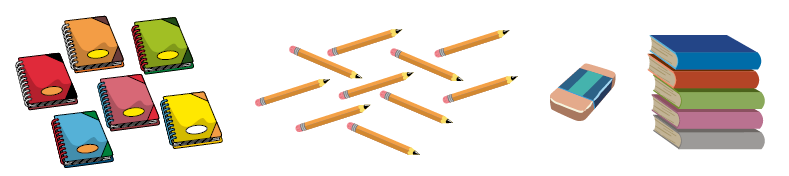 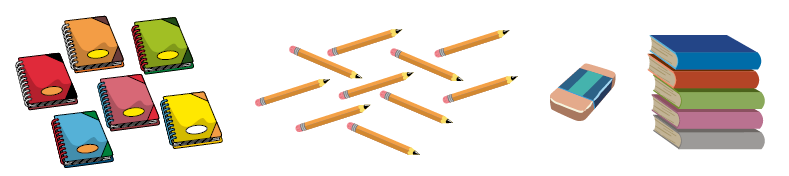 Describe lo que representa cada razón ÍTEM 2 PORPORCIONESCOMPLETA CON EL ANTECEDENTE O EL CONSECUENTE QUE FALTE EN CADA PROPORCIÓN  SELECCIÓN MÚLTIPLEMarca o destaca la alternativa que consideres correctaEn una pastelería se preparan 17 tortas en 3 dias. si continua la misma producción. ¿Cuántas tortas se prepararan en 15 días?765 tortas85 tortas51 tortas45 tortas¿Qué alternativa representa la razón 32 es a 45?32 : 10045 : 3232 : 45100 : 32Si en un bosque 37, de cada 54 árboles son pinos, ¿cuál es la razón entre la cantidad de pinos y el total de árboles?54 : 3737 : 9154 : 9137 : 54La siguiente expresión , ¿Qué representa el número encerrado en el recuadro?El antecedenteEl consecuentela proporciónel valor de la razón¿Cuál es la razón entre la cantidad de círculos de color azul y los de color rojo?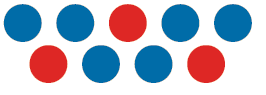 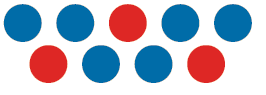 3 : 66 : 33 : 96 : 9¿Cuál es el número que falta para que se forme la proporción3132124¿Cuál de los siguientes pares de razones no pueden formar una proporción?Las industrias RCM tienen 120 empleados, incluyendo 15 supervisores.¿Cuál es la razón entre los supervisores y el resto de los empleados?1 : 81 : 72 : 73 : 8El valor de x en la proporción es:691520Dos números están en razón 4 : 7 y el menor de ellos es 192. ¿Cuál es el otro número?109,7144336384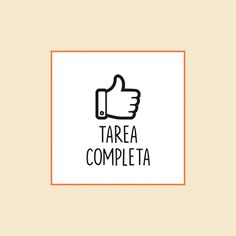 AUTOEVALUACIÓNNombre Estudiante: ______________________________________________ Asignatura: Matemática		Curso: _______		Fecha: ___________Estimado estudiante: Le solicito que se autoevalúe en las actividades desarrolladas en este segundo periodo de actividadesEn primer lugar, se le plantean indicadores respecto de su actitud frente al trabajo. Para responder marque con un “X” en el nivel de la escala que usted considere representa su grado de acuerdo”En segundo lugar, es importante que contestes las siguientes preguntas abiertas, ya que forman parte de tus aprendizajes y así los profesores/as te podemos apoyar de mejor manera ¿Qué fue lo que más me costó aprender y por qué? ¿Qué fue lo que me resultó más fácil aprender y por qué?¿Qué hice cuando tuve una duda? ¿Me organicé de alguna manera para realizar la actividad? ¿Cómo?¿Qué es una razón y una proporción? Defínelas con tus palabras.¿Cómo se calcula el valor de una incógnita en una proporción? ¿Haría algo distinto la próxima vez que tenga que realizar algo parecido y como lo haría?SITUACIÓNRAZÓNSITUACIÓNRAZÓNPor cada 4 tazas de harina agréganos 5 cucharadas de levadura   Por cada 3 motos hay 7 autosRAZÓNREPRESENTACIÓNELEMENTOS6 : 5Antecedente:Consecuente:Valor de la razón:1 : 10Antecedente:Consecuente:Valor de la razón:                            =               =                =                                   144               =e                   =         f                  =INDICADORESINDICADORESINDICADORESINDICADORESMUY DE ACUERDODE ACUERDODESACUERDOMUY DESACUERDOASPECTOSINDICADORESINDICADORESINDICADORESINDICADORESMUY DE ACUERDODE ACUERDODESACUERDOMUY DESACUERDOMi actitud hacia las actividades ha sido buena.Me he esforzado en superar mis dificultades.He sido exigente conmigo mismo (a) en los trabajosMe siento satisfecho (a) con el trabajo realizadoHe cumplido oportunamente con mis trabajos.he resuelto mis dudas por medios de videos o preguntas a mis profesoresMe he comprometido con el trabajo y guías enviadas por mis profesores